Si vous éprouvez des difficultés à lire ce courriel, veuillez essayer la version Web.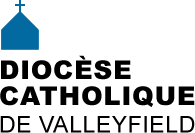 INFO HEBDO27 janvier 2016                         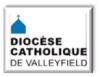 NOUVEAUTÉS AU SITE DIOCÉSAIN:Évêque actuel / Lettres et entrevues, etc. : nouveaux documentsRevue de presseBulletin de communication - janvier 2016NOUVEAUTÉS PAROISSES:St. Patrick of the Island has a NEW website : www.st-patrick-of-the-island.ca 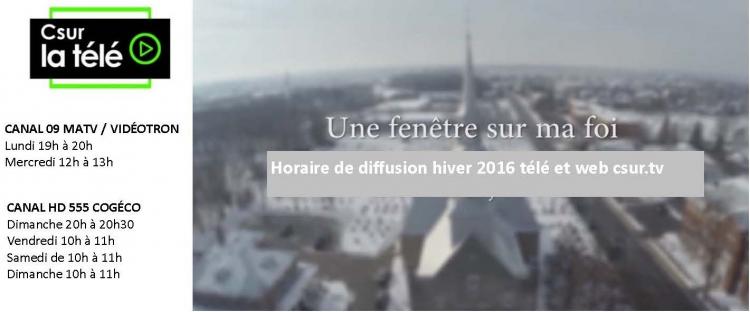 UNE FENÊTRE SUR MA FOI - La télévision communautaire de Vaudreuil-Soulanges « Csur la télé » est heureuse d’annoncer que la messe du dimanche, en provenance de l’église Saint-Michel de Vaudreuil-Dorion, est maintenant diffusée sur ses ondes télé et web. L’émission, intitulée « Une fenêtre sur ma foi », permettra non seulement de revoir cette eucharistique dominicale et paroissiale, mais aussi un moment de prière et recueillement pour tous ceux et celles retenus à la maison pour quelque raison que ce soit.UNE FENÊTRE SUR MA FOI - La télévision communautaire de Vaudreuil-Soulanges « Csur la télé » est heureuse d’annoncer que la messe du dimanche, en provenance de l’église Saint-Michel de Vaudreuil-Dorion, est maintenant diffusée sur ses ondes télé et web. L’émission, intitulée « Une fenêtre sur ma foi », permettra non seulement de revoir cette eucharistique dominicale et paroissiale, mais aussi un moment de prière et recueillement pour tous ceux et celles retenus à la maison pour quelque raison que ce soit.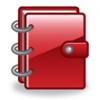 Messes au Centre diocésain célébrée par Mgr Simard. Ouvert à tous! Places limitées  (consulter le Calendrier)CONSULTER LE CALENDRIER DIOCÉSAIN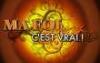 Nouvelle saison de l'émission Ma foi, c'est vrai!         Sem. du 1er février.:  M. Claude Sauvé[Voyez des extraits des émissions précédentes][Sur Youtube: voir l'émission complète de la semaine du 11 janvier - en 2 parties]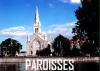 23 février 2016 de 9h à 16h: Formation: Gestion du stress offert par Lise Picard, au Centre d'action bénévole du Grand Châteauguay, 10, rue Gilmour à Châteauguay. Coût: 90$ par personne. Infos: Anne-Marie Décoste 450-699-6289 ou cabchateauguay@hotmail.comPèlerinage au Portugal et en Espagne du 17 au 29 septembre 2016 Animateur Abbé André Lafleur, organisé par Novalis (Prions en Église) et Boréal Tour. Info : 1-877-271-1230, poste 27.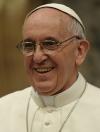 MESSAGE DU PAPE pour la 50e Journée des communications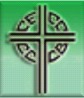 Un pionnier œcuménique du Canada, le Père Irénée Beaubien, célèbre son 100e anniversaire de naissanceJOURNÉE MONDIALE DES MALADES 2016 (11 février)Transfert des six derniers diocèses missionnaires du Nord du Canada sous le droit commun de l'Église Lettre du Président de la CECC à la suite de la tragédie à La Loche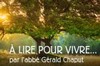 RÉFLEXIONS DE G. CHAPUTTimothée et Tite; on demande des évangélisateurs.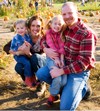 Comptoir familial Les Cèdres: 30 janvier de 9h à 16h: 1 journée de VENTE de sacs à 10$ (linges et objets)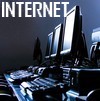 ACTUALITÉSInfo Paulines - 25 janvier 2016Info Médiaspaul - Des essais critiques de qualité Sciences humaines et religieusesLes LAURÉATS du Prix du Public pour la Paix, édition 2016FOI / SPIRITUALITÉSentiers de foi.info: Édition du 20 janvier 2016 no 145 vol. 11Chéri, on fait quoi le 14 février?  Source: www.aleteia.org 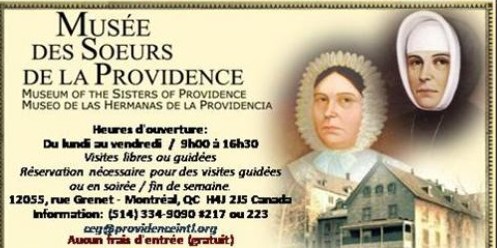 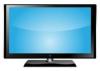 Tous les mois, "La vidéo du Pape" sera désormais diffusée, en 10 langues différentes. Netflix est désormais accessible (presque) mondialement !    Source: SIGNIS - Monde Communications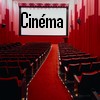 Des envies de cinéma ? Rendez-vous d’abord dans notre rubrique "critiques de films" et découvrez notamment les critiques de La fille du patron, Les 8 salopards, A peine j’ouvre les yeux, Les chevaliers blancs ou Toto et ses sœurs.   Source: SIGNIS - Monde Communications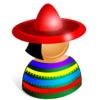 SECCIÓN EN ESPAÑOL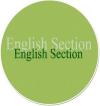 ENGLISH SECTION English Calendar CCCBCanadian ecumenical pioneer Father Irénée Beaubien celebrates 100th birthday  WORLD DAY OF THE SICK 2016 (February 11).Remaining six mission dioceses in Northern Canada transferred to the common law of the ChurchCCCB President's Letter following the tragedy in La Loche.HUMOUR"- What was your mother's name before she was married?
- I didn't have a mother before she was married."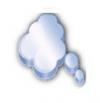 «  Un homme n’est jamais si grand que lorsqu’il est à genoux pour  aider un enfant.» Pythagore. Pause spirituelle no 949 Gilles Cloutier.« Si tu juges les gens tu n’as pas le temps de les aimer. »  Mère Teresa. Pause spirituelle no 948 Gilles Cloutier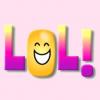 Un touriste américain visite un kibboutz en Israël un jour de grande chaleur.

Il est prêt à succomber, lorsqu'il arrive devant une charmante petite maison à la porte de laquelle est assis un homme âgé, pionnier bien conservé.
- Hello, pourriez-vous avoir la gentillesse de me donner boire ?
- Bien sûr, entrez, je vous en prie.

L'américain entre, se désaltère, puis examine les lieux d'un oeil bienveillant :
- C'est mignon, chez vous. Et vous avez combien de terrain ?
- Oh, environ un quart d'hectare devant la maison et un, hectare derrière.
- Moi, je suis du Texas, vous connaissez ? Quand je prend ma voiture le matin pour faire le tour de mes terres, je n'ai pas terminé le soir même.

Alors le pionnier, malicieux :
- Oui, moi aussi, j'ai déjà eu une voiture comme celle-là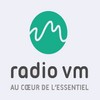 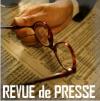 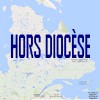 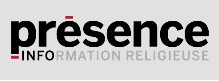 Tous droits réservés - Diocèse catholique de Valleyfield11, rue de l'église, Salaberry-de-Valleyfield, QC  J6T 1J5T 450 373.8122  - F 450 371.0000info@diocesevalleyfield.org Tous droits réservés - Diocèse catholique de Valleyfield11, rue de l'église, Salaberry-de-Valleyfield, QC  J6T 1J5T 450 373.8122  - F 450 371.0000info@diocesevalleyfield.org Faites parvenir les informations concernant vos événements à info@diocesevalleyfield.orgFaites parvenir les informations concernant vos événements à info@diocesevalleyfield.orgPour vous désinscrire: info@diocesevalleyfield.orgPour vous désinscrire: info@diocesevalleyfield.org